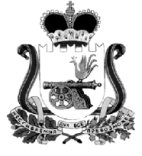 ОТДЕЛ ОБРАЗОВАНИЯ АДМИНИСТРАЦИИ МУНИЦИПАЛЬНОГО ОБРАЗОВАНИЯ«КАРДЫМОВСКИЙ РАЙОН» СМОЛЕНСКОЙ ОБЛАСТИ ПРИКАЗО повторном проведении итогового собеседования по русскому языку в 9-х классах МБОУ «Кардымовская СШ» 18 мая 2020 годаВ соответствии с приказами Департамента Смоленской области по образованию и науке от 27.12.2019 № 1143-ОД «Об организации и проведении итогового собеседования по русскому языку в 9-х классах общеобразовательных организаций Смоленской области в 2020 году» и  от 13.05.2020 № 344-ОД «Об усилении санитарно-эпидемиологических мероприятий в образовательных организациях при организации и проведении итогового сочинения (изложения), итогового собеседования по русскому языку в Смоленской области в мае 2020 года» п р и к а з ы в а ю:Руководителю МБОУ «Кардымовская СШ» Силиной Н.В.:- организовать 18 мая 2020 года повторное проведение итогового собеседования по русскому языку с выпускниками 9-х классов МБОУ «Кардымовская СШ», получившими «незачет» или не явившимися по уважительной причине в повторный период проведения итогового собеседования 11 марта 2020 года;- своевременно проинформировать участников итогового собеседования, а также их родителей (иных законных представителей) о сроках и порядке проведения итогового собеседования 18 мая 2020 года;- утвердить состав специалистов для повторного проведения итогового собеседования по русскому языку (ответственный организатор, организатор проведения итогового собеседования, экзаменатор-собеседник, эксперт по оцениванию ответов участников, технический специалист);- обеспечить подготовку технических средств для ведения аудиозаписи, а также помещений школы и дежурство медицинского работника в день повторного проведения итогового собеседования;- обеспечить своевременное проведение санитарно-эпидемиологических мероприятий на базе МБОУ «Кардымовская СШ» в период подготовки и проведения итогового собеседования 18 мая 2020 года;- обеспечить соблюдение дистанции между участниками мероприятий не менее 1,5 метров (социальное дистанцирование);- в случае выявления лиц с признаками ОРВИ незамедлительно обеспечивать их средствами индивидуальной защиты органов дыхания, принимать меры по их отстранению от участия в мероприятии, а также обращением за медицинской помощью.2. Ответственному организатору проведения итогового собеседования по русскому языку  на базе МБОУ «Кардымовская СШ» предоставить в Отдел образования Администрации муниципального образования «Кардымовский район» Смоленской области  бланки участников итогового собеседования и отчетные формы 18 мая 2020 года.3. Контроль исполнения данного приказа возложить на главного специалиста Отдела образования Администрации муниципального образования «Кардымовский район» Смоленской области Е.Г. Киселеву.15.05.2020 № 0055-п/обрНачальник Отдела образования Администрации муниципального образования «Кардымовский район» Смоленской областиС.В. Федорова